(AP) ENVIRONMENTAL SCIENCE 2022-23							February 13, 2023Today’s Agenda (Day 108)Housekeeping Items BRING: Homework Check:Class Activity:		 Day 40: Science Fair *CONT’D - Week 4 of your experiment*Begin SF Report Draft – Due Friday  see p. 2 of docDAY 5: Chapter 12 PPT ReviewSection 12.4 – Problems associated with unplanned urban growthSection 12.5 – Land use planning principlesSection 12.6 – Mechanisms for implementing land use plansSection 12.7 – Special urban planning issuesSection 12.8 – Federal government land use issuesHOMEWORK:READ: Chapter 12 – Land Use PlanningCOMPLETE: SF Report DraftSTUDY: Chapter 12 Test REMINDER:TEST: Ch 12  Thursday, February 9 Feb. 14Chapter 12 VocabularyChapter 13 Vocabulary (AP) 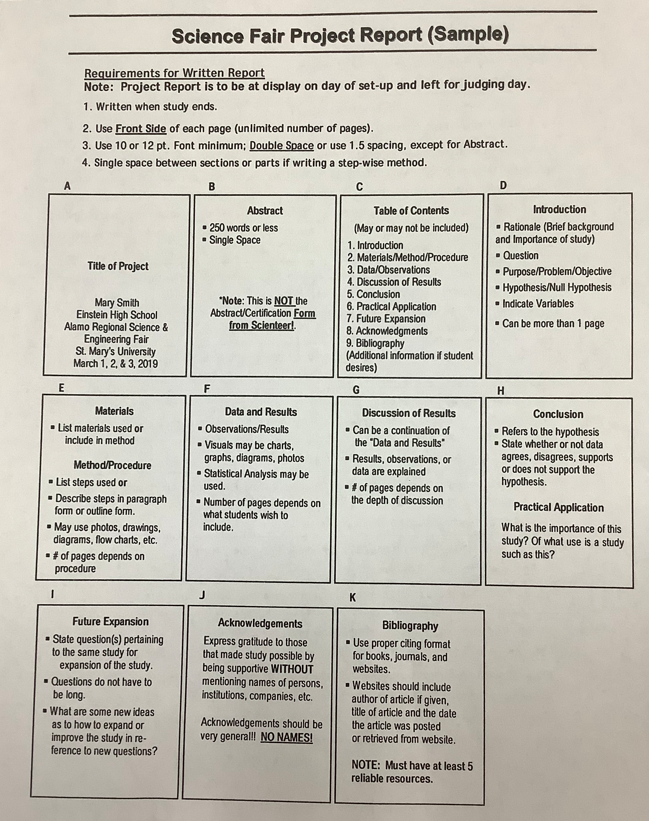 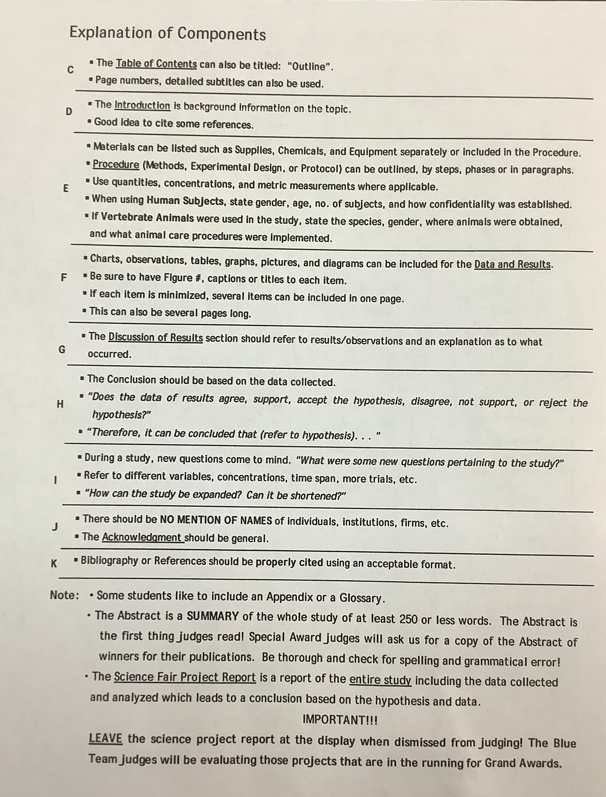 ENVIRONMENTAL SCIENCE 2022-23							READING GUIDECHAPTER 12REVIEW QUESTIONS 1. List three reasons why land-use planning is necessary. 2. Why did urban centers develop near waterways? 3. List three factors that encouraged people to move from rural farms to cities in the 1800s. 4. List three factors that encouraged people to leave the cities for suburbs. 5. List three physical and three social consequences of suburban sprawl. 6. Describe tract development, ribbon sprawl, and leapfrog development. 7. What is a megalopolis? 8. Describe how each of the following factors contributed to the development of suburban sprawl: automobiles, home ownership, tax laws, local zoning ordinances, federal government policies. 9. State three consequences of the dominance of the automobile as a means of transport in urban areas. 10. What characteristics of suburbs contribute to a loss of sense of community? 11. What characteristics of suburbs contribute to high infrastructure and high energy costs? 12. How does the development of suburbs around a city contribute to loss of open space, and air and water pollution problems? 13. What land uses are suitable on floodplains? 14. Describe three values provided by wetlands. 15. Why is an understanding of the geology and resource base of an area important in land-use planning? 16. List eight principles that should be involved in good land-use planning. 17. What role do state and regional planning, purchasing of land, and use restrictions play in implementing land-use plans? 18. Describe three common land-use issues cities must deal with. 19. List ten common smart growth principles. 20. List four major federal agencies that manage federal lands and their primary responsibilities. 21. Give examples of conflict over the use of federally owned property.CRITICAL THINKING QUESTIONS [for APES students only]1. Choose the city where you live. Interview local residents and look at old city maps. What did the city look like 75 years ago? What were the city’s boundaries? Where did people do their shopping? How did they get around? How does this compare with the current situation in the city? 2. What historical factors brought members of your family to the city? How does this compare to the factors that are currently contributing to the growth of cities in the developing world? 3. Consider the outer rim of the city closest to you. Which, if any, of the problems associated with unplanned growth are associated with your city? What factors make them a problem? What do you think can be done about them? 4. There has been tremendous development in the arid West of the United States over the past few decades, creating demands for water. How should these demands be met? Should there be limits to this type of development? What kinds of limits, if any? 5. Imagine you are a U.S. Forest Service supervisor who is creating a ten-year plan that is in the public comment stage. What interests would be contacting you? What power would each interest have? How would you manage the competing interests of timber, mining, grazing, and recreation or those between motorized and nonmotorized recreation? What values, beliefs, and perspectives help you to form your recommendations? 6. Imagine that you lived in an area of the country that has the potential to be named a wilderness area. What conflicts do you think would arise from such a declaration? Who might be some of the antagonists? Which perspective do you think is most persuasive? How would you answer the objections of the other perspective? BrownfieldsBrownfields developmentFloodplain zoning ordinancesFloodplainsInfrastructureLand-use planningMegacityMegalopolisRibbon sprawlTract developmentUrban growth limitUrban sprawlWetlandszoningAsthenosphereChemical weatheringConservation tillageContour farmingCrustErosionFriableHorizonHumusHyperaccumulatorsLandLeaching lithosphereLitter loamMantle Mechanical weathering Parent materialPhytoremediationPlate tectonicsReduced tillageSoilSoil profileSoil textureStrip farming Terraces WaterwaysWeathering windbreaks